Ortak proje çalışması, danışmanlık hizmeti, deneylerin izlenmesi, staj yapılması ve benzeri nedenlerle Hitit Üniversitesi Bilimsel Teknik Uygulama ve Araştırma Merkezi’ nde (HÜBTUAM) bulunan kişiler ziyaretçi olarak adlandırılmaktadır. Ziyaretçiler, aşağıda belirtilen hususlara uymakla yükümlüdürler. Ziyaretçiler, HÜBTUAM’ da deneye tabi tutulan numunelere ilişkin bilgileri, müşterilere ilişkin bilgileri, planlanan veya gerçekleştirilen deneylere ilişkin bilgileri ve deney sonuçlarına ilişkin bilgileri ve bunlara ait belgeleri üçüncü şahıslara (gerçek ya da tüzel) yazılı ya da şifahi olarak veremez. Ziyaretçiler, HÜBTUAM personeliyle maddi ve manevi çıkar ilişkisine giremez.Ziyaretçiler, deney sistemleri ve bilgisayarları ancak HÜBTUAM personeli nezaretinde izleyebilir.Ziyaretçiler, Laboratuvar Yönetim Sistemi’ ne ilişkin dokümanları, laboratuvar yönetiminin izni olmaksızın inceleyemez ve laboratuvar dışına çıkartamaz.Ziyaretçiler, kontrollü geçiş sistemi ile ayrılmış ve giriş kısıtlaması getirilmiş alanları sadece verilen yetki çerçevesinde ve ilgili HÜBTUAM personeli nezaretinde kullanabilir.Ziyaretçilerin HÜBTUAM içerisinde fotoğraf çekmesi veya video görüntüsü alması laboratuvar yönetiminin iznine bağlıdır.Yukarıda belirtilen prensiplerine uyacağımı, laboratuvar düzenini bozacak davranış ve tutumlarda bulunmayacağımı kabul ve taahhüt ederim. Ziyaretçi(Adı Soyadı)  İMZA  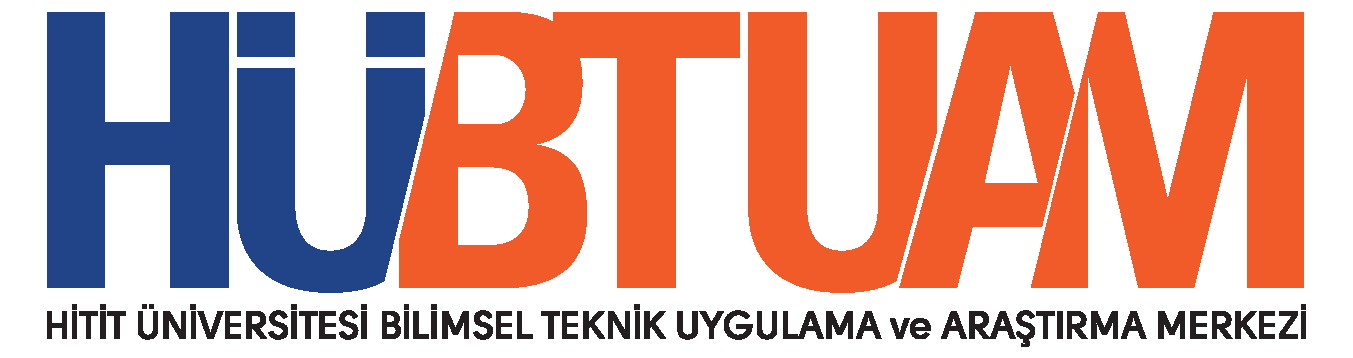 HİTİT ÜNİVERSİTESİ BİLİMSEL TEKNİK UYGULAMA VE ARAŞTIRMA MERKEZİ (HÜBTUAM)HİTİT ÜNİVERSİTESİ BİLİMSEL TEKNİK UYGULAMA VE ARAŞTIRMA MERKEZİ (HÜBTUAM)ZİYARETÇİ GİZLİLİK BEYANIZİYARETÇİ GİZLİLİK BEYANI